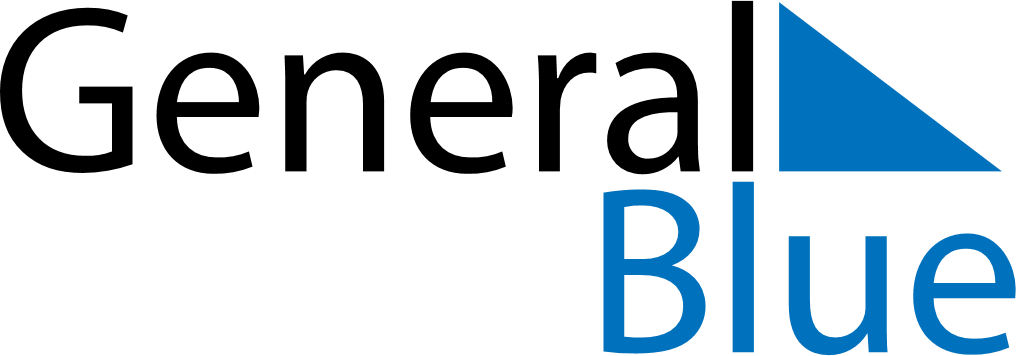 June 2024June 2024June 2024ParaguayParaguayMondayTuesdayWednesdayThursdayFridaySaturdaySunday12345678910111213141516Chaco Armistice1718192021222324252627282930